Щукина Ксения24 года, 08.09.1992Проживает в России: Санкт-ПетербургГотова работать в следующих городах (регионах): Санкт-Петербург, Ленинградская область, Москва, Московская область  Щукина Ксения24 года, 08.09.1992Проживает в России: Санкт-ПетербургГотова работать в следующих городах (регионах): Санкт-Петербург, Ленинградская область, Москва, Московская область  Щукина Ксения24 года, 08.09.1992Проживает в России: Санкт-ПетербургГотова работать в следующих городах (регионах): Санкт-Петербург, Ленинградская область, Москва, Московская область  Краткая информация о зарубежном образованииКраткая информация о зарубежном образованииКраткая информация о зарубежном образованииКраткая информация о зарубежном образованииКитай, Гонконг, Гонконгский университет науки и технологийИнженерная защита окружающей среды и управление, степеньОбщая продолжительность образовательной зарубежной программы: 1.5 лет. Заканчивает обучение: осень 2016 Китай, Гонконг, Гонконгский университет науки и технологийИнженерная защита окружающей среды и управление, степеньОбщая продолжительность образовательной зарубежной программы: 1.5 лет. Заканчивает обучение: осень 2016 Китай, Гонконг, Гонконгский университет науки и технологийИнженерная защита окружающей среды и управление, степеньОбщая продолжительность образовательной зарубежной программы: 1.5 лет. Заканчивает обучение: осень 2016 Китай, Гонконг, Гонконгский университет науки и технологийИнженерная защита окружающей среды и управление, степеньОбщая продолжительность образовательной зарубежной программы: 1.5 лет. Заканчивает обучение: осень 2016 Профессиональная отрасль и ожидаемая зарплатаПрофессиональная отрасль и ожидаемая зарплатаПрофессиональная отрасль и ожидаемая зарплатаПрофессиональная отрасль и ожидаемая зарплатаОтрасль • Экология• Экологическая безопасность• Инженерная защита окружающей средыОтрасль • Экология• Экологическая безопасность• Инженерная защита окружающей средыДиапазон суммы 
50000 – 60000 руб.Высшее образованиеВысшее образованиеВысшее образованиеВысшее образованиеГод окончания 2014Санкт-Петербургский государственный технологический институт (технический университет)Факультет: инженерно-технологический, специальность: инженерная защита окружающей среды, степень: специалистСанкт-Петербургский государственный технологический институт (технический университет)Факультет: инженерно-технологический, специальность: инженерная защита окружающей среды, степень: специалистСанкт-Петербургский государственный технологический институт (технический университет)Факультет: инженерно-технологический, специальность: инженерная защита окружающей среды, степень: специалистПовышение квалификации, курсыПовышение квалификации, курсыПовышение квалификации, курсыПовышение квалификации, курсыГод 2012 - 2014Курсы английского языкаСанкт-Петербург, BIS, повышение уровня английского, подготовка к IELTSКурсы английского языкаСанкт-Петербург, BIS, повышение уровня английского, подготовка к IELTSКурсы английского языкаСанкт-Петербург, BIS, повышение уровня английского, подготовка к IELTSКлючевые навыкиКлючевые навыкиКлючевые навыкиКлючевые навыкиЗнание языковИностранный язык: Английский — свободное владениеИностранный язык: Английский — свободное владениеИностранный язык: Английский — свободное владениеНавыкиУверенный пользователь Microsoft Office, Internet, способность работать самостоятельно и в команде, ответственностьУверенный пользователь Microsoft Office, Internet, способность работать самостоятельно и в команде, ответственностьУверенный пользователь Microsoft Office, Internet, способность работать самостоятельно и в команде, ответственность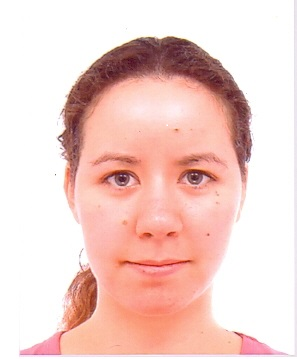 